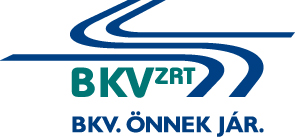 BKV Zrt. telephelyein, végállomásain, megállóhelyein 24 órás sürgősségi rendkívüli hibaelhárítási ügyelet és hibajavítási feladatok elvégzése épületgépészeti, épület fenntartási és egyéb munkák vonatkozásábane-versenyeztetési eljárásEljárás száma: BKV Zrt. V-357/15.AJÁNLATI FELHÍVÁSBudapest, 2015.AJÁNLATI FELHÍVÁSAjánlatkérő neve:		Budapesti Közlekedési Zártkörűen Működő Részvénytársaság Gazdasági IgazgatóságBeszerzési Főosztály1072 Budapest, Akácfa u. 15. Telefon/Fax: 322-64-38E-mail: kozbeszerzes@bkv.huAz eljárás száma: BKV Zrt. V-357/15.A beszerzés tárgya és mennyisége:A beszerzése tárgya: a BKV Zrt. telephelyein, végállomásain, megállóhelyein 24 órás sürgősségi rendkívüli hibaelhárítási ügyelet és hibajavítási feladatok elvégzése épületgépészeti, épület fenntartási és egyéb munkák vonatkozásában az 1-es számú függelék szerint.A javítások mennyisége előre nem meghatározható.3.	Rész ajánlattételi lehetőség:Ajánlatkérő csak teljes körű ajánlatot fogad el.4.	A beszerzés tárgyával kapcsolatos műszaki, minőségi követelményekA beszerzés tárgyával kapcsolatos műszaki követelményeket az 1. számú függelék tartalmazza.5.	A szerződés hatálya, a teljesítés ütemezése, teljesítési határidő:A szerződés hatálya: a szerződés aláírástól számított 24 hónapAjánlattevő a teljesítést a szerződés hatályba lépését követően haladéktalanul köteles megkezdeni, és a szerződés időtartama alatt az Ajánlatkérő által kért ütemezésben köteles teljesíteni.Teljesítési határidő:Ajánlatkérő megrendelésenként határozza meg a teljesítési határidőt.A megrendelés módja és teljesítés helye:A teljesítés az Ajánlatkérő által kért ütemezés szerint, konkrét megrendelések (BMR) alapján történik. A teljesítés helye: BKV Zrt. telephelyein, végállomásain, megállóhelyein.Szerződést biztosító mellékkötelezettségek:Ajánlatkérő késedelmes teljesítés esetén naponta 0,5%, hibás teljesítés, illetve a teljesítés meghiúsulása esetén 25%-os kötbért érvényesíthet. A részletes szabályokat a szerződéstervezet tartalmazza.Az ellenszolgáltatás teljesítésének feltétele:A szerződés tárgyát képező szolgáltatások ellenértékének kiegyenlítése a megrendelések teljesítésének Ajánlatkérő általi igazolását követően, az Ajánlatkérőhöz benyújtott számla alapján, a számla kézhezvételétől számított 30 (harminc) naptári napon belül, átutalással történik.Ajánlatkérő előleget nem fizet.Ajánlatkérő késedelmes fizetése esetén a Ptk. 6:155 §-ban rögzítettek szerint fizet késedelmi kamatot.Ajánlattevőkkel szemben támasztott gazdasági és pénzügyi alkalmassági követelmények:A szerződés teljesítésére alkalmasnak minősül az ajánlattevő (közös ajánlattevő), ha az előző három üzleti évből legalább az egyik évben a teljes – általános forgalmi adó nélkül számított – árbevétele elérte az 15 millió Forintot. Gazdasági és pénzügyi alkalmasság igazolására kért adatok és tények (igazolás módja):Az Ajánlattevőnek (közös ajánlattevőnek) az ajánlathoz csatolnia kell az előző három üzleti év teljes – általános forgalmi adó nélkül számított – árbevételéről szóló nyilatkozatát.Ajánlattevőkkel szemben támasztott műszaki, szakmai alkalmassági követelményekA szerződés teljesítésére alkalmasnak minősül az ajánlattevő (közös ajánlattevő), ha rendelkezik a felhívás feladását megelőző 60 hónap során teljesített legalább nettó 10.000.000,- Ft értékű magasépítményi hibaelhárítási tevékenységre vonatkozó referenciával való rendelkezés.Szakemberek szükséges szakmai felkészültsége és képzettsége:2 fő villanyszerelő4 fő lakatos2 fő vízvezeték-szerelő1 fő fűtésszerelőMűszaki alkalmasság igazolására kért adatok és tények (igazolás módja)Az ajánlattevőnek (közös ajánlattevőnek) és az általa igénybe venni kívánt alvállalkozójánakIsmertetnie kell a felhívás megküldését megelőző 60 hónap során végzett legjelentősebb teljesítéseit. A referencia nyilatkozatnak legalább a következő adatokat kell tartalmaznia: az ellenszolgáltatás összege, a teljesítés ideje és helye, továbbá nyilatkozni kell arról, hogy a teljesítés az előírásoknak és a szerződésnek megfelelően történt-e.Szakemberek szakmai felkészültségének igazolásához csatolni szükséges a végzettséget igazoló dokumentum másolatát.Az ajánlattevő által az ajánlathoz kötelezően csatolandó igazolások, nyilatkozatok:Az ajánlatban meg kell jelölni az Ajánlattevő által a szerződés teljesítéséhez igénybe venni kívánt alvállalkozókat, valamint nyilatkoznia kell az alvállalkozó által végzendő tevékenységről, és annak a teljes ajánlatra vonatkozó mértékéről.Ajánlati árak: A rezsi óradíjakat a különböző munkanemeknek megfelelően az Ajánlattételi nyilatkozat kitöltésével megadni.A rezsi óradíjakat úgy kell meghatározni, hogy azok tartalmazzák az összes, a szolgáltatással összefüggő költséget, ideértve a kiszállás díját is.Az Ajánlati felhívással kapcsolatos kérdések és válaszok:Az eljárással kapcsolatos kérdések feltevése, információ kérése 2016. február 23. nap 10:00-ig kizárólag írásban a www.electool.hu felületen keresztül tehető.Az ajánlatok benyújtása:A BKV Zrt. a tárgyi eljárást elektronikus rendszerben folytatja le, az eljárásban való részvételhez külön regisztráció szükséges. Kérjük, hogy amennyiben az eljárásban részt kívánnak venni, és még nincsenek regisztrálva az Electool tendereztető rendszerben 2016. február 23-án 9:00 óráig szíveskedjenek részvételi szándékukat jelezni a kozbeszerzes@bkv.hu e-mail címen, hogy a szükséges regisztrációra sor kerülhessen.A regisztráció, valamint azt követően az eljárásban való részvételre feljogosító meghívás időt vesz igénybe, így amennyiben részvételi szándékukat a jelen pontban előzőekben megadott határidőt követően jelzik, ajánlatkérő nem tudja garantálni az eljárásban való részvétel lehetőségét. Felhívjuk továbbá a figyelmet arra, hogy a regisztrációt követően ajánlattevő csak úgy vehet részt az eljárásban, ha Ajánlatkérő a konkrét  eljárásra meghívót küld. Ajánlattevőknek 2016.február 23-án 8:00-ig van lehetőségük arra, hogy jelezzék, ha a meghívót nem kapták meg. Amennyiben Ajánlatkérő ajánlattevőt az eljárásra meghívta és a meghatározott határidőig ajánlattevő nem jelzi, hogy a meghívót nem kapta meg, nem áll módunkban az ajánlat feltöltésével kapcsolatos kifogásokat elfogadni.Felhívjuk a figyelmet, hogy az eljárásban kizárólag az elektronikus rendszerben van lehetőség az ajánlat benyújtására. Az ajánlatot és a csatolandó igazolásokat, nyilatkozatokat kitöltve és cégszerűen aláírva, digitalizálva az Electool oldalára (https://electool.com/sourcingtool/) kell feltölteni. Kérjük, hogy Ajánlattevő ajánlatában adja meg az elérhetőségéhez szükséges adatokat: ajánlattevő cég neve, székhelye, telefonszáma, telefax-száma, a kapcsolattartó személy neve, beosztása.Az ajánlatok benyújtásának (feltöltésének) határideje (ajánlattételi határidő):2016. február 25. nap 11 óra 00 perc Az ajánlati árak megtekintése:2016. február 25. nap 11 óra 01 percAz ajánlatok elbírálásának szempontja:Ajánlatkérő az Ajánlati felhívásban, meghatározott feltételeknek megfelelő ajánlatokat az összességében legelőnyösebb ajánlat bírálati szempontja alapján bírálja el az alábbiak szerint.Alegjobb= a legalacsonyabb egységárAvizsgált= az értékelendő egységárValamennyi részszempont esetén adható pontszám 0-10-ig.A kiosztható pontszámok maximális összege 10 pont.Hiánypótlás:Az Ajánlatkérő a versenyeztetési eljárás során az Ajánlattevők részére teljes körű hiánypótlási lehetőséget biztosít. Ajánlatkérő a hiánypótlási felhívásban pontosan megjelölt hiányokról és a hiánypótlási határidőről elektronikus úton írásban tájékoztatja az Ajánlattevőket.Az ajánlati kötöttség: Ajánlattevő ajánlati kötöttsége az ajánlattételi határidő lejártával kezdődik. Az ajánlattevő ajánlatát e határidő lejártáig módosíthatja vagy visszavonhatja. Az ajánlati kötöttség az eredményhirdetéstől számított 30 napig tart azzal, hogy ezen időpontot követően ajánlatkérő nyilatkozatot kérhet az ajánlat további fenntartására. Amennyiben ajánlattevő nem nyilatkozik, azt ajánlatkérő úgy tekinti, hogy ajánlatát fenntartja.Ajánlatkérő az ajánlattételi határidő lejártáig visszavonhatja a felhívást.Eredményhirdetés:Az Ajánlatkérő az eljárás eredményéről írásban értesíti az Ajánlattevőket az árlejtés (ártárgyalás) napját követő 30. napig. Ajánlatkérő az ajánlatok megfelelő értékelése érdekében jogosult az eredményhirdetés napját elhalasztani, amelyről írásban értesíti ajánlattevőket. Egyéb rendelkezések:Az ajánlattételi nyilatkozat aláírásával az Ajánlattevő kifejezetten nyilatkozik a szerződéstervezet elfogadásáról. Az Ajánlatkérő fenntartja a jogot, hogy a szerződéses feltételekről vagy a benyújtott ajánlatok értékelésének eredményétől függően tárgyalást tartson.Ajánlatkérő az ajánlatok benyújtását követően elektronikus árlejtést vagy ártárgyalást tart, a végleges ajánlati árak kialakítása érdekében. Az (ár)tárgyalások és árlejtés tartásáról, azok menetéről az Ajánlatkérő egyidejűleg tájékoztatja valamennyi érvényes ajánlatot benyújtó Ajánlattevőt.Az Ajánlatkérő fenntartja a jogot, hogy az ajánlatok elbírálása során az eljárást eredménytelennek nyilvánítsa és adott esetben a legkedvezőbb ajánlatot benyújtó ajánlattevővel szemben a szerződés megkötését megtagadja.A szerződés a nyertes ajánlattevővel, írásban jön létre, mindkét fél általi aláírás időpontjában.1. számú mellékletAjánlattételi nyilatkozatAjánlatkérő:	Budapesti Közlekedési Zártkörűen Működő Részvénytársaság	Gazdasági Igazgatóság, 	Beszerzési Főosztály 	1072 Budapest, Akácfa u. 15. Az eljárás tárgya: a BKV Zrt. telephelyein, végállomásain, megállóhelyein 24 órás sürgősségi rendkívüli hibaelhárítási ügyelet és hibajavítási feladatok elvégzése épületgépészeti, épület fenntartási és egyéb munkák vonatkozásábanAz eljárás száma: V-357/15.Ajánlattevő cég adataiNév:	Székhely:	Adószám: …………………………………………………………………….Cégjegyzékszám: ……………………………………………………………Cégjegyzésre jogosult személy neve:	E-mail cím: ………………………………………………………………….Telefonszám:	Kapcsolattartásra kijelölt személy neve, elérhetősége (e-mail cím/telefon/fax szám): ………………	Alulírottak kijelentjük, hogy a felhívás szerinti szerződéses feltételeket elfogadjuk, jelen ajánlatunkat a szerződéskötésig fenntartjuk.………………………., 2016. ................... (hó) ........ (nap) 	………………………….....		Ajánlattevő cégszerű aláírása2. számú mellékletNyilatkozat az Alvállalkozó(k)rólCímzett:	Budapesti Közlekedési Zártkörűen Működő Részvénytársaság	Gazdasági Igazgatóság	Beszerzési Főosztály	1072 Budapest Akácfa u. 15.Az eljárás tárgya: a BKV Zrt. telephelyein, végállomásain, megállóhelyein 24 órás sürgősségi rendkívüli hibaelhárítási ügyelet és hibajavítási feladatok elvégzése épületgépészeti, épület fenntartási és egyéb munkák vonatkozásábanAz eljárás száma: V-357/15.Alulírott ...................................(név) a ………………………………….(cég neve), mint Ajánlattevő nevében nyilatkozattételre jogosult személy a BKV Zrt., mint Ajánlatkérő BKV Zrt. V-357/15. számú, „a BKV Zrt. telephelyein, végállomásain, megállóhelyein 24 órás sürgősségi rendkívüli hibaelhárítási ügyelet és hibajavítási feladatok elvégzése épületgépészeti, épület fenntartási és egyéb munkák vonatkozásában” tárgyú eljárásában nyilatkozom, hogy a felhívásban megjelölt tevékenység elvégzéséhez az alábbiakban megnevezett alvállalkozók bevonását tervezzük:……………………, 2016. év ................... hó ........ nap	.....		Ajánlattevő cégszerű aláírása3/A. számú mellékletVersenyeztetési eljárásban ajánlattevői nyilatkozat(kizáró okok nyilatkozata)Az eljárás tárgya: a BKV Zrt. telephelyein, végállomásain, megállóhelyein 24 órás sürgősségi rendkívüli hibaelhárítási ügyelet és hibajavítási feladatok elvégzése épületgépészeti, épület fenntartási és egyéb munkák vonatkozásábanAz eljárás száma: V-357/15.Alulírott 	, mint a(z) 	….................. (cégnév, székhely) cégjegyzésre jogosult képviselője jelen nyilatkozat aláírásával kijelentem, hogy a(z) …………………………… (cégnév) mint Ajánlattevőa)	Nem áll végelszámolás, felszámolási eljárás, cégbírósági törvényességi felügyeleti- (megszüntetési), csődeljárás vagy végrehajtás alatt;b)	Nem függesztette fel tevékenységét; c)	Nem követett el gazdasági illetőleg szakmai tevékenységével kapcsolatban jogerős bírósági ítéletben megállapított bűncselekményt;d)	Nem került jogerősen eltiltásra közbeszerzési eljárásokban való részvételtől;e)	Nem szolgáltatott hamis adatot korábbi – három évnél nem régebben lezárult – közbeszerzési eljárásban;f) A BKV Zrt.-vel szemben nem állt illetve nem áll polgári peres eljárásban, egyéb jogvitában, nincs a BKV Zrt.-vel szemben fennálló, lejárt kötelezettsége, nem, vagy nem volt tulajdonosa, tisztségviselője olyan gazdasági társaságnak, amelynek kiegyenlítetlen tartozása van vagy maradt fenn a BKV Zrt.-vel szemben.Tudomásul veszem, hogy a kizáró okok fennállta vagy azok eljárás során történő bekövetkezése esetén Ajánlatkérő az ajánlatomat érvénytelenné nyilváníthatja.……………………, 2016. év ................... hó ........ nap	.....		Ajánlattevő cégszerű aláírása3/B. számú melléklet(1/3 oldal)nYILATKOZATaz adózásról és a tényleges tulajdonosrólA * megjelölt nyilatkozatok közül a megfelelő választandó.A) Alulírott ................................., mint a(z) ...................................................... képviseletére jogosult személy kijelentem, hogy az általam képviselt vállalkozás olyan társaságnak minősül, melyet szabályozott tőzsdén jegyeznek.**Kelt …………, 2016. év …hó….nap	………………………………..Ajánlattevő cégszerű aláírásaVAGY*B) Alulírott ................................., mint a(z) ...................................................... képviseletére jogosult személy kijelentem, hogy az általam képviselt vállalkozás olyan társaságnak minősül, melyet nem jegyeznek szabályozott tőzsdén.***Kelt …………, 2016. év …hó….nap	………………………………..Ajánlattevő cégszerű aláírása** amennyiben ajánlatkérő szabályozott tőzsdén jegyzett társaság*** amennyiben ajánlatkérő szabályozott tőzsdén nem jegyzett társaság. Ebben az esetben szükséges a tényleges tulajdonosok köréről nyilatkozni.3/B. számú melléklet (2/3 oldal)Tényleges tulajdonosok ** **Kijelentem, hogy az általam képviselt társaság – a pénzmosás és a terrorizmus finanszírozása megelőzéséről és megakadályozásáról szóló 2007. évi CXXXVI. törvény 3. § r) pontja szerinti definiált – tényleges tulajdonosa megismerhető és az alábbi tényleges tulajdonosok rendelkeznek tulajdonosi részesedéssel:VAGY*Kijelentjük, hogy az általunk képviselt társaság a pénzmosásról szóló törvény 3. § ra)-rd) pontja szerint definiált tényleges tulajdonossal nem rendelkezik, így a 3. § re) pontja alapján az vezető tisztségviselő(k) nevéről és állandó lakhelyéről nyilatkozunk:	………………………………..Ajánlattevő cégszerű aláírása** ** A tényleges tulajdonosok köréről csak abban az esetben nem szükséges nyilatkozni, ha ajánlattevő gazdasági társaságot szabályozott tőzsdén jegyzik.3/B. számú melléklet (3/3 oldal)Nyilatkozat a 25%-ot meghaladó mértékben tulajdoni résszelvagy szavazati joggal rendelkező szervezetekrőlKijelentem, hogy az általam képviselt társaságban az alábbiakban megjelölt jogi személy vagy személyes joga szerint jogképes szervezetek rendelkeznek 25%-ot meghaladó részesedéssel:Kijelentem továbbá, hogy a fent megjelölt szervezetek vonatkozásában (ha van ilyen) is fennállnak az alábbiakban meghatározott feltételek.a) EU-, EGT- vagy OECD-tagállamban rendelkezik adóilletőséggel vagy olyan 	államban rendelkezik adóilletőséggel, mellyel Magyarországnak kettős adózás elkerüléséről szóló egyezménye van.VAGY*	b) a szerződéssel kapcsolatban megszerzett jövedelme az adóilletősége szerinti országban nem adózik kedvezményesebben (a jövedelemre kifizetett végleges, adó-visszatérítések után kifizetett adót figyelembe véve), mint ahogy a gazdasági szereplő az adott országból származó belföldi forrású jövedelme után adózna (ennek a feltételnek nem kell eleget tennie a gazdasági szereplőnek, ha Magyarországon bejegyzett fióktelepe útján fogja teljesíteni a szerződést és a fióktelepnek betudható jövedelemnek minősülne a szerződés alapján kapott jövedelem).a) Kijelentem, hogy a fent megjelölt szervezetek – pénzmosás és a terrorizmus finanszírozása megelőzéséről és megakadályozásáról szóló 2007. évi CXXXVI. törvény 3. § r) pontja szerinti definiált – tényleges tulajdonosa megismerhető.VAGY*b) Kijelentem, hogy a fent megjelölt szervezetek a pénzmosás és a terrorizmus finanszírozása megelőzéséről és megakadályozásáról szóló 2007. évi CXXXVI. törvény 3. § r) pontja szerinti tényleges tulajdonosa nincs.A * megjelölt nyilatkozatok közül a megfelelő aláhúzásával, vagy a nem megfelelő törlésével jelölhetőKelt …………, 2016. év …hó….nap	………………………………..  Ajánlattevő cégszerű aláírása4. SZÁMÚ mellékletReferencianyilatkozat……………………, 2016. év ................... hó ........ nap	.....		Ajánlattevő cégszerű aláírásaSZÁMÚ MELLÉKLETnYILATKOZAT az árbevételről Alulírott ................................., mint a(z) ...................................................... képviseletére jogosult személy nyilatkozom, hogy társaságunk általános forgalmi adó nélkül számított árbevétele az alábbiak szerint alakult: …………, 2016. év ………………..hó….nap………………………………..                                                                                        Név6. számú mellékletEgyéb nyilatkozatAz eljárás tárgya: a BKV Zrt. telephelyein, végállomásain, megállóhelyein 24 órás sürgősségi rendkívüli hibaelhárítási ügyelet és hibajavítási feladatok elvégzése épületgépészeti, épület fenntartási és egyéb munkák vonatkozásábanAz eljárás száma: V-357/15.Alulírott ................................., mint a(z) ...................................................... képviseletére jogosult személy nyilatkozom, hogyAz Ajánlati felhívásban és annak valamennyi mellékletében, a szerződés tervezetben, valamint az ajánlatkérő által esetlegesen tett pontosításokban és kiegészítésekben, kiegészítő tájékoztatásban foglalt feltételeket mindenben tudomásul vettük és elfogadjuk, a szerződés megkötésére és teljesítésére vállalkozunk az Ajánlattételi nyilatkozatban megadott ellenszolgáltatás ellenében,Az 1. számú függelékben meghatározottakat tudomásul vesszük, nyilatkozunk, hogy az egyes munkavégzésekre vonatkozóan 12, azaz tizenkét hónapra, a beépített alkatrészek, berendezések esetében a gyártó által vállalt ideig, de legalább 12 hónap időtartamra jótállást vállalunk.……………………, 2016. év ................... hó ........ nap	.....		Ajánlattevő cégszerű aláírásaMegnevezésMellékleta)Ajánlattételi nyilatkozat1. sz. mellékletb)Nyilatkozat alvállalkozó(k)ról2. sz. mellékletc)Ajánlattevői nyilatkozat3. sz. mellékletd)Referencia nyilatkozat4. sz. melléklete)Nyilatkozat árbevételről5. sz. mellékletf)Egyéb nyilatkozatok6. sz. mellékletg)Aláírási címpéldányÉrtékelési szempontSúlyszámÉrtékelés pontszámSzempont pontszámításaÉpületgépészeti munkák Ft/óra2010(Alegjobb/Avizsgált)*10*0,2Épületvillamossági munkák Ft/óra2010(Alegjobb/Avizsgált)*10*0,2Építészeti munkák Ft/óra2010(Alegjobb/Avizsgált)*10*0,2Közműjavítással kapcsolatos munkák Ft/óra4010(Alegjobb/Avizsgált)*10*0,4Épületgépészeti munkák Ft/óraÉpületvillamossági munkák Ft/óraÉpítészeti munkák Ft/óraKözműjavítással kapcsolatos munkák Ft/óraSorszámAlvállalkozó cég neve, székhelyeTevékenység megnevezéseKözreműködés mértéke (%)1.2.stb.NévLakcímNévLakcím25%-ot meghaladó mértékben tulajdoni résszel vagy szavazati joggal rendelkező szervezet neve25%-ot meghaladó mértékben tulajdoni résszel vagy szavazati joggal rendelkező szervezet címeTeljesítés ideje(év)Szerződést kötő másik fél megnevezéseA szállítás/szolgáltatástárgyaésmennyisége (évenkénti bontásban)Ellenszolgál-tatás összege (évenkénti bontásban)A teljesítés megfelelő voltA referenciát igazoló személy neve, elérhetőségeÉvTeljes árbevétel(Ft)20...20..20..